	   親愛的家長 您好：	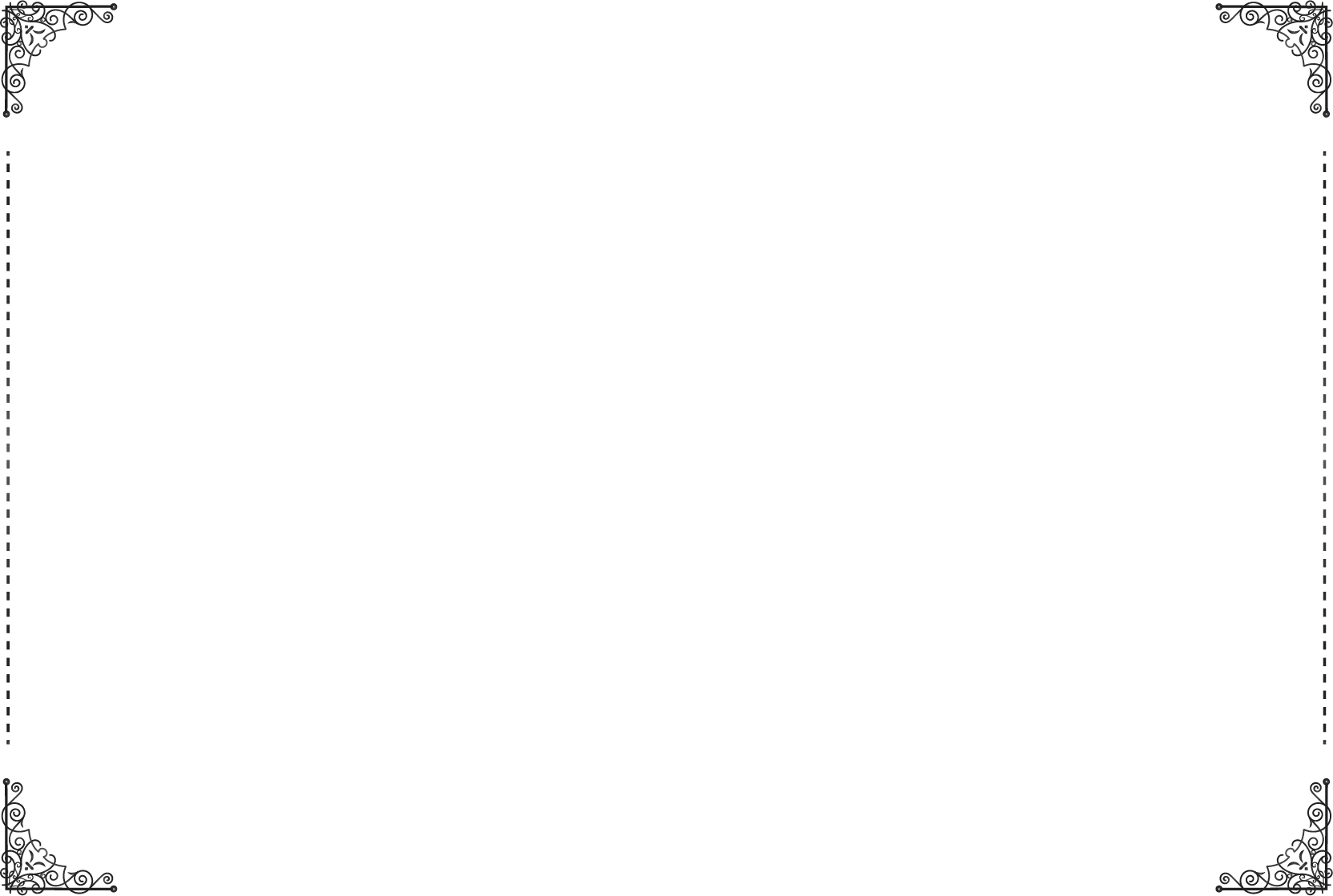 　　      小一新生的夏令營，與臺北城市科技大學合作，我們將陪伴孩子們在      M.E.S.A. STEAM的課程中，了解何謂生活素養，並結合知識與實作，帶領      孩子們開啟一段多采多姿的生活體驗！期望孩子除了學到知識外，也能將      所學應用於生活中，更懂得將自己的所見所聞與家人分享！      誠摯邀請您的寶貝與我們一同參與精采豐富的M.E.S.A. STEAM夏令營。M.E.S.A. STEAM夏令營費用  原價NT: 24,800 元                          特價NT: 20,800 元                       臺北城市科技大學  城市兒童課後照顧中心籌備處 敬上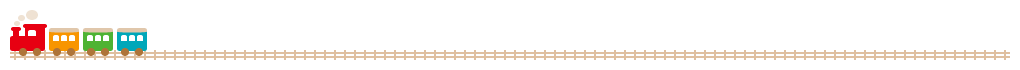 	回    條		          參加八月夏令營         想進一步了解開學後的課程規劃   學童姓名：____________________     家長姓名：____________________       連絡電話：__________________________________※繳費時間及方式會再另行通知您，請您務必留下聯絡電話以便老師聯繫，謝謝您的配合※報名表填寫完畢後請用E-mail寄至我們的信箱mrtsai@tpcu.edu.tw為了避免遺漏報名表，信件主旨請打【報名】王大明 (請打自己的名字)報名表請用附件的方式附上。八月夏令營8月02日（星期一）至8月27日（星期五）止